Отчет     за 2019 год   по выполнению антикоррупционной политикив СОШ № 52Во исполнения Постановления Правительства КР  № 596 от 30.08.2015г. «Об утверждении Программы и Плана мероприятий Правительства КР по противодействию коррупции», Постановления Правительства КР № 170 от 30.03.2015г. « Об утверждении плана мероприятий государственных органов КР по выполнению Государственной стратегии антикоррупционной политики КР на 2015-2017 годы», Указа Президента КР № 26 от 02.02.2012 г. « О государственной стратегии антикоррупционной политики КР и мерах  по противодействию коррупции» проведены:21.01.19г. Проведены общественные слушания на совместном заседании Попечительского Совета и председателей классных родительских комитетов по деятельности ОФ «Школа мира». Бухгалтер ОФ «Школа мира» Личковаха Л.Л.09.04.19г. Проведены общественные  слушания на совместном заседании Попечительского Совета и председателей классных родительских комитетов. Производственное совещание. Члены педколлектива ознакомлены  под роспись с внутри школьным приказом № 36/1 от 16.05.19  п.3 «О запрете незаконных денежных сборов на проведение торжественных мероприятий, а также мероприятий с участием выпускников и их родителей в развлекательных заведениях, кафе, ресторанах и на природе»Производственное совещание. Члены педколлектива ознакомлены  под роспись с внутри школьным приказом № 52/1 от 28 августа 2019г  «О запрете незаконных денежных сборов».Производственное совещание. Противодействие системной коррупции. Ознакомление с приказом №63/1 от 09.10.2019 г. «Об усилении ответственности за незаконные денежные сборы». 08 - 09октября  2019 г. Общественные слушания на совместном заседании Попечительского Совета и председателей классных родительских комитетов. Личковаха Л.Л, бухгалтера фонда – с отчётом по деятельности ОФ «Школа мира», приходом и расходом добровольных пожертвований родителей в ОФ за III квартал  (копия отчета размещена на сайте школы и информационном стенде).Функционирует школьная электронная почта доверия, телефон доверия.Функционирует  журнал по обращениям граждан.Выпуск школьной газеты «52»  к Дню борьбы с коррупцией.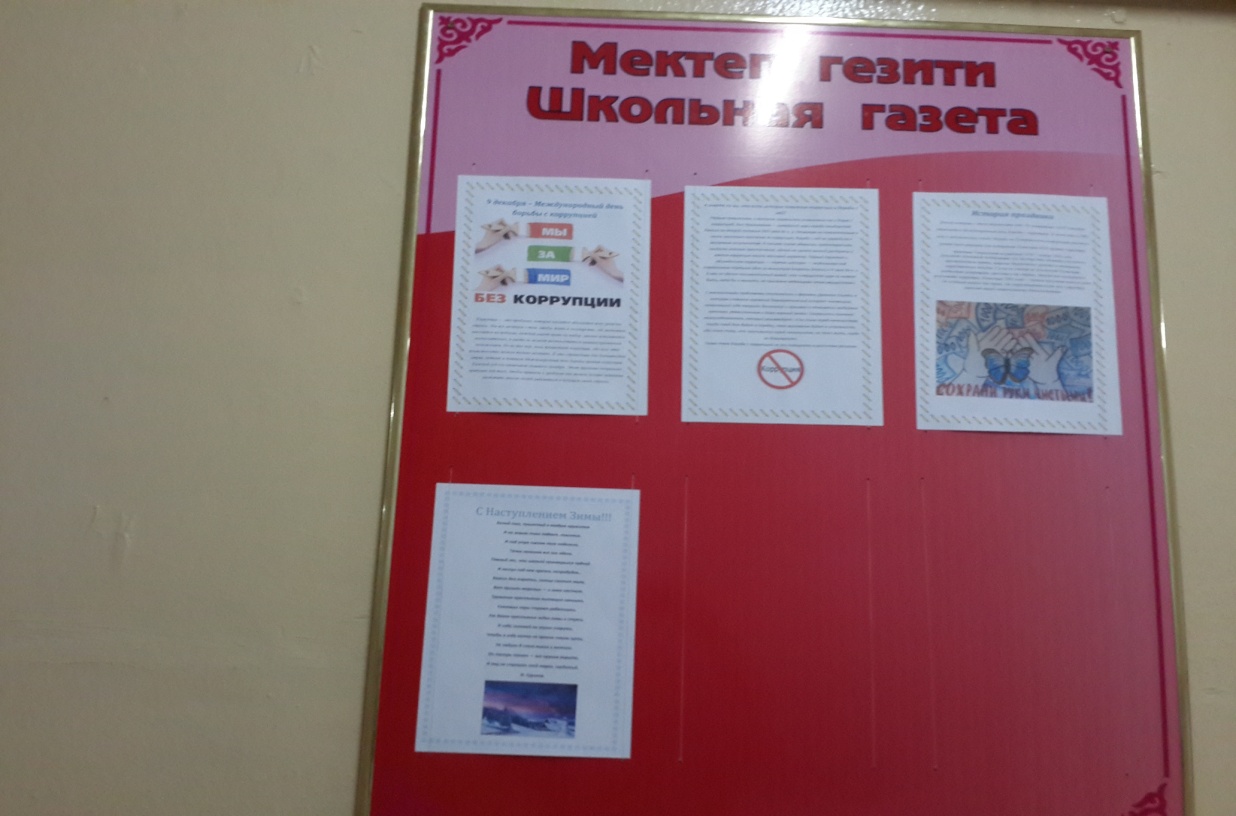 Обновление  стенда « Коррупцияга жол жок!»  «Нет коррупции!»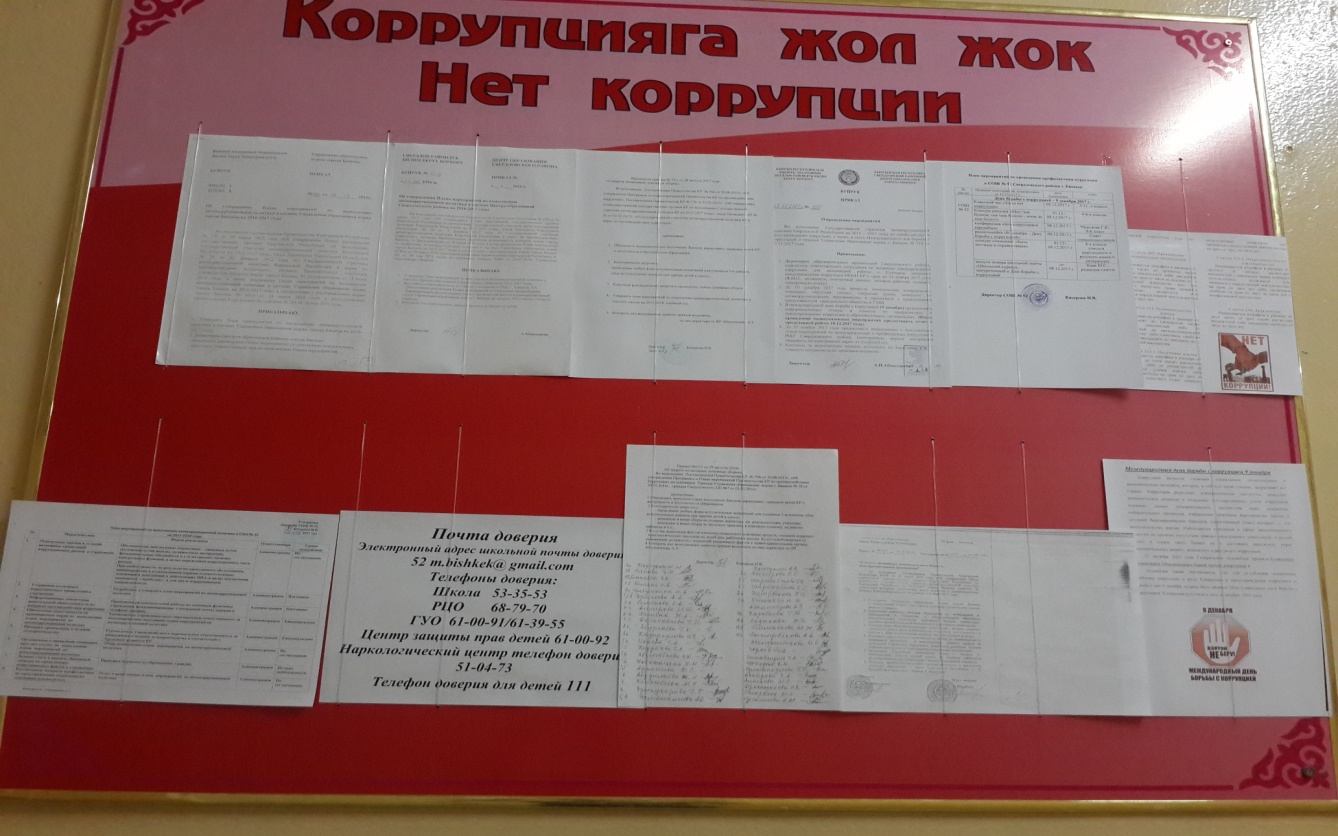 Конкурс сочинений «Я и мои права» в рамках олимпиады по истории Кыргызстана по линии КГЮА.Оформление стенда «Электронная запись в школу»Участие  в первом этапе международного конкурса «Вместе против коррупции!» по линии Генеральной прокуратуры Кыргызстана. В номинации антикоррупционная социальная реклама в форме плакатов приняли участие учащиеся 9-А класса Дубанаева Динайым, Жанабилова Азима и видеороликов ученица 11-Б класса Хван Анна.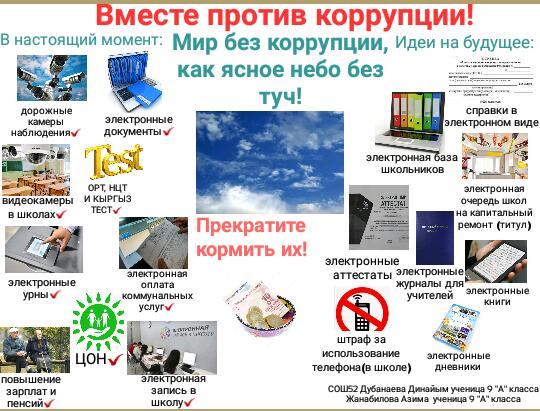 Тематические  классные часы «Здесь нет коррупции!», «Мен таза болсом, сен таза болсон, коом да таза болот».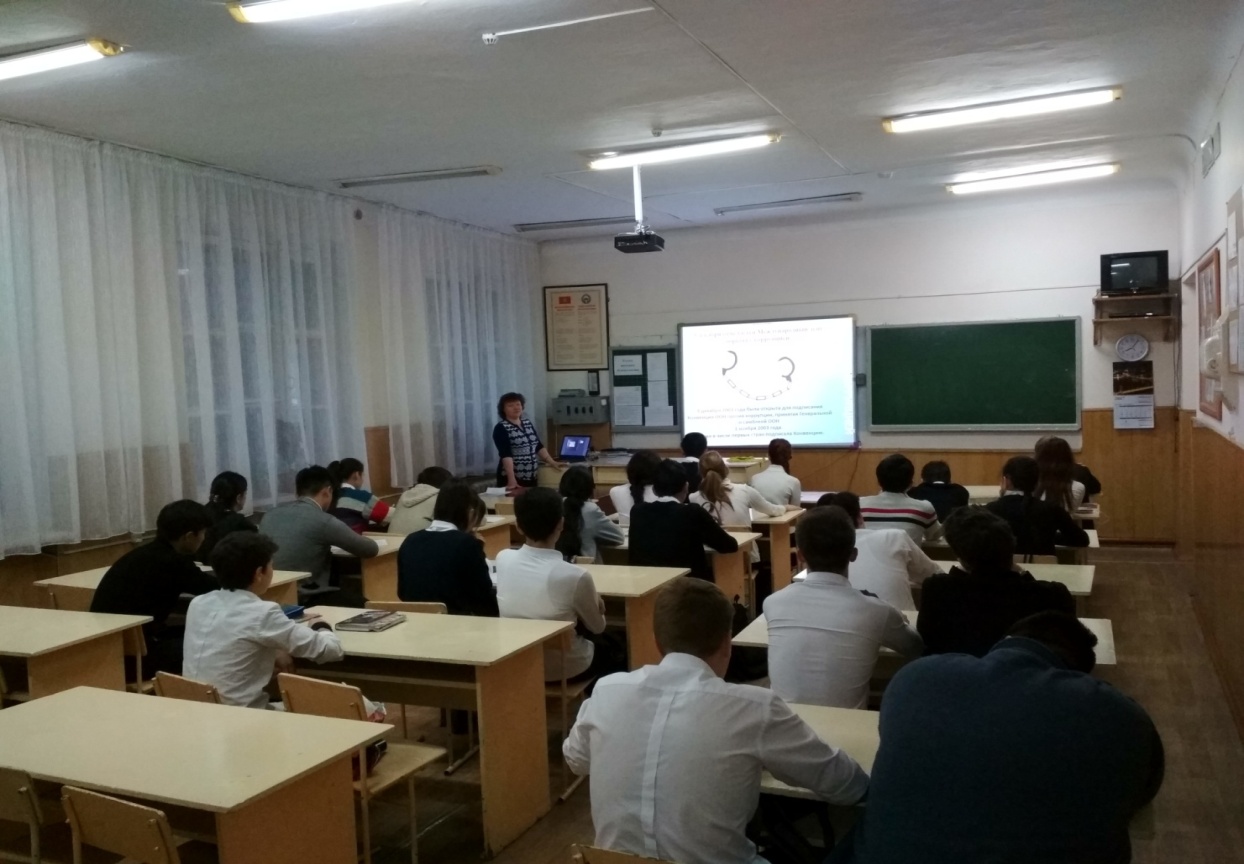 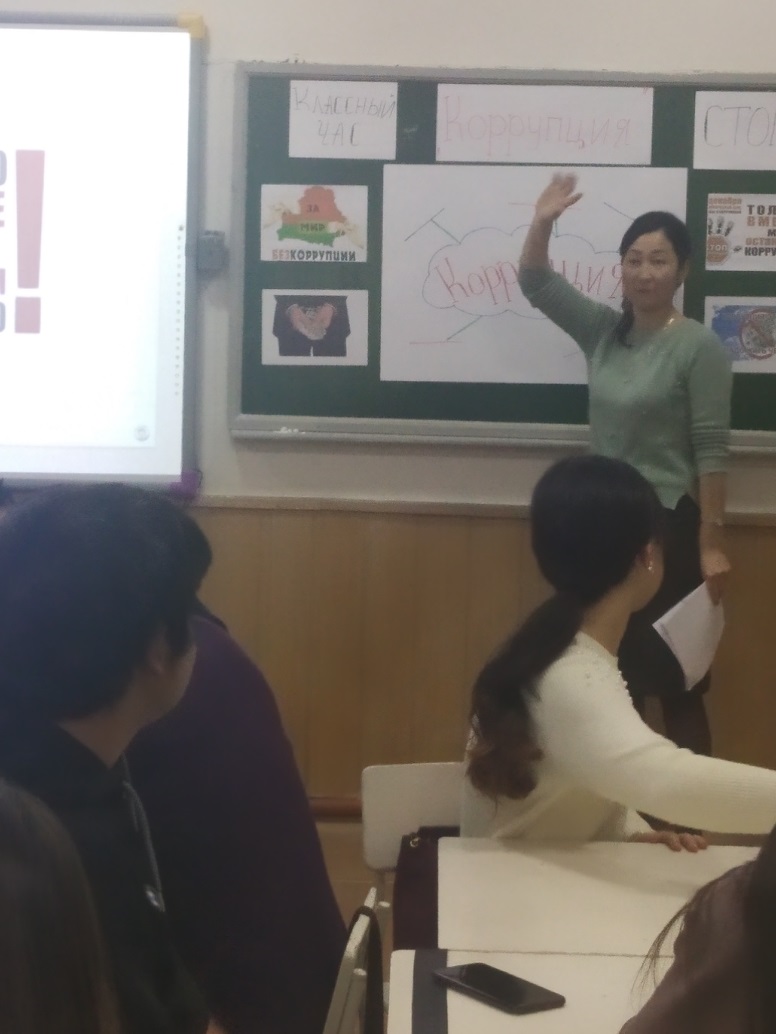 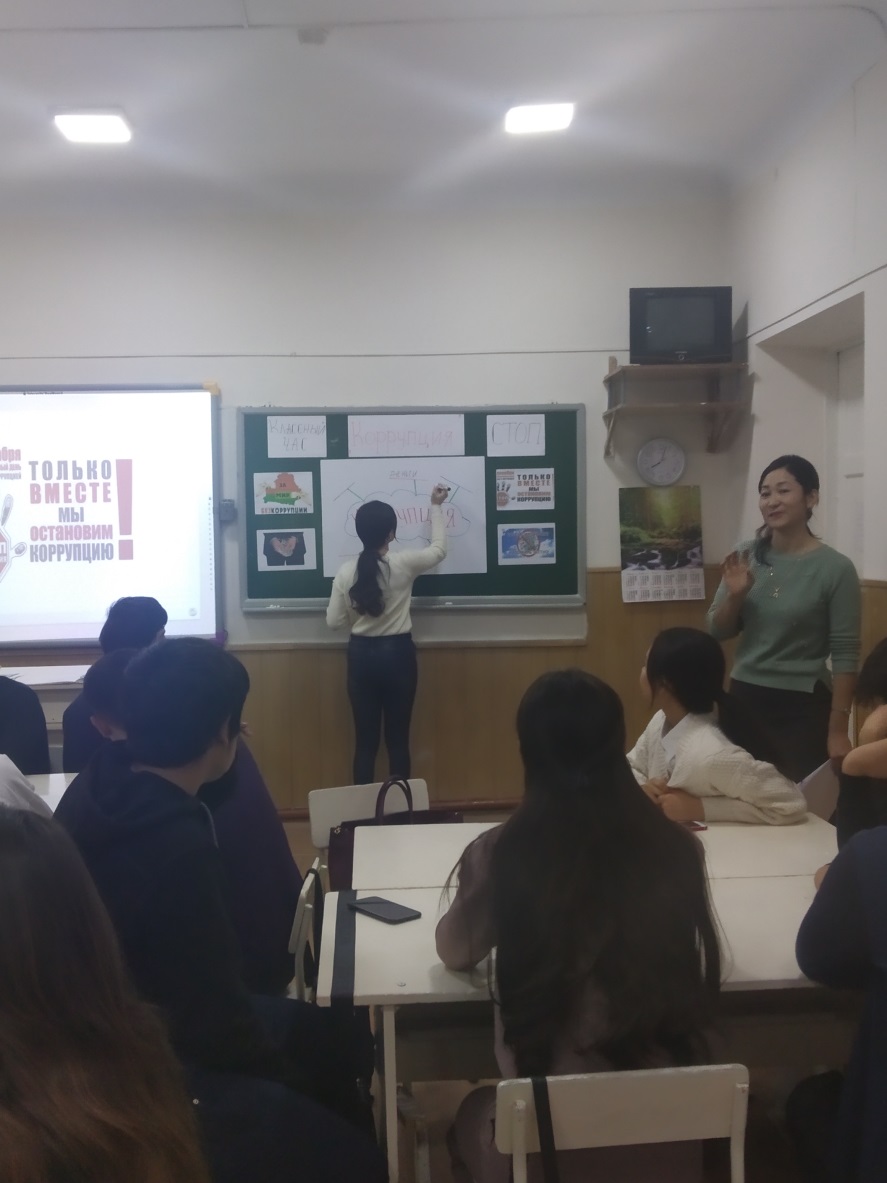 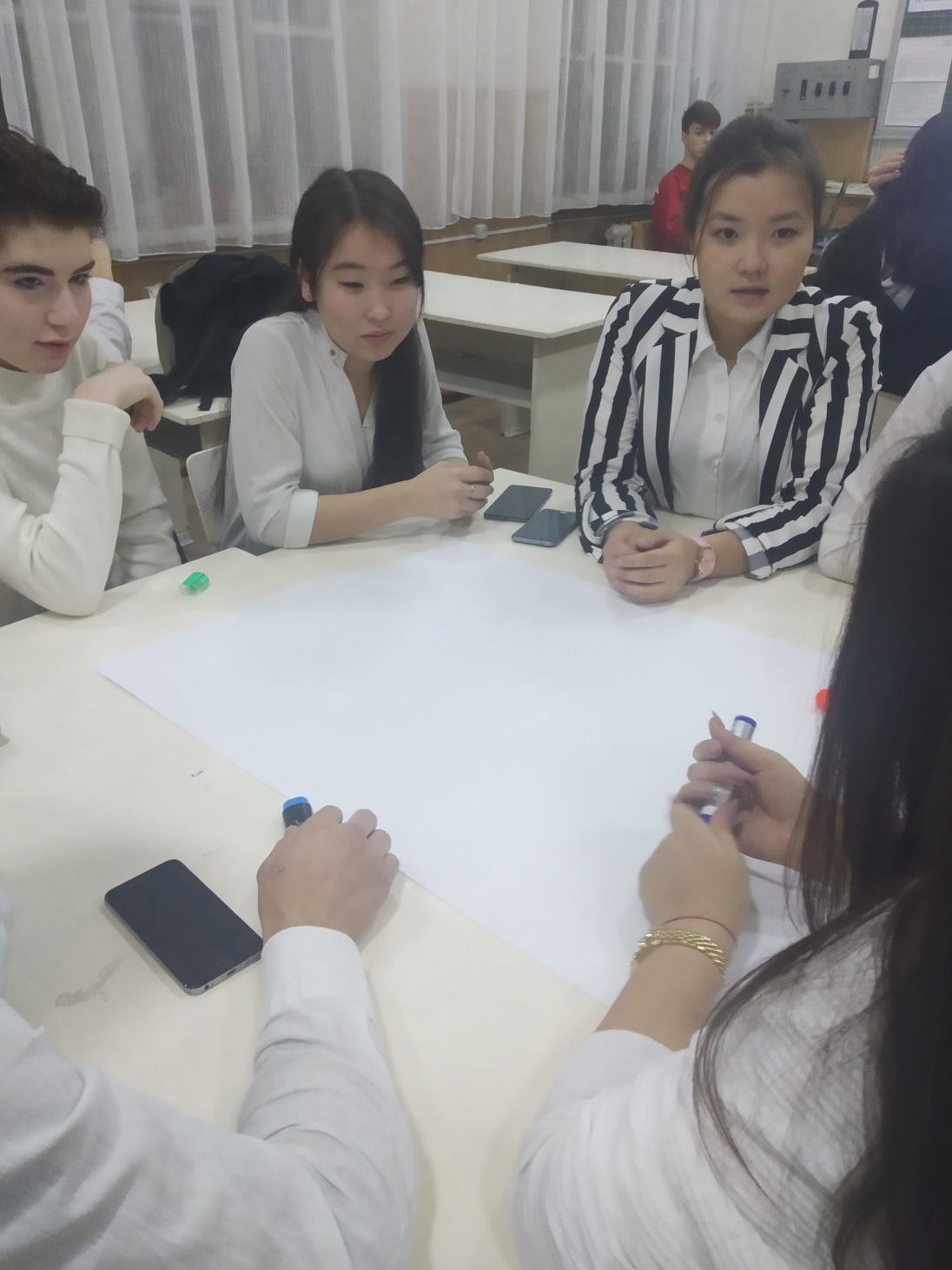 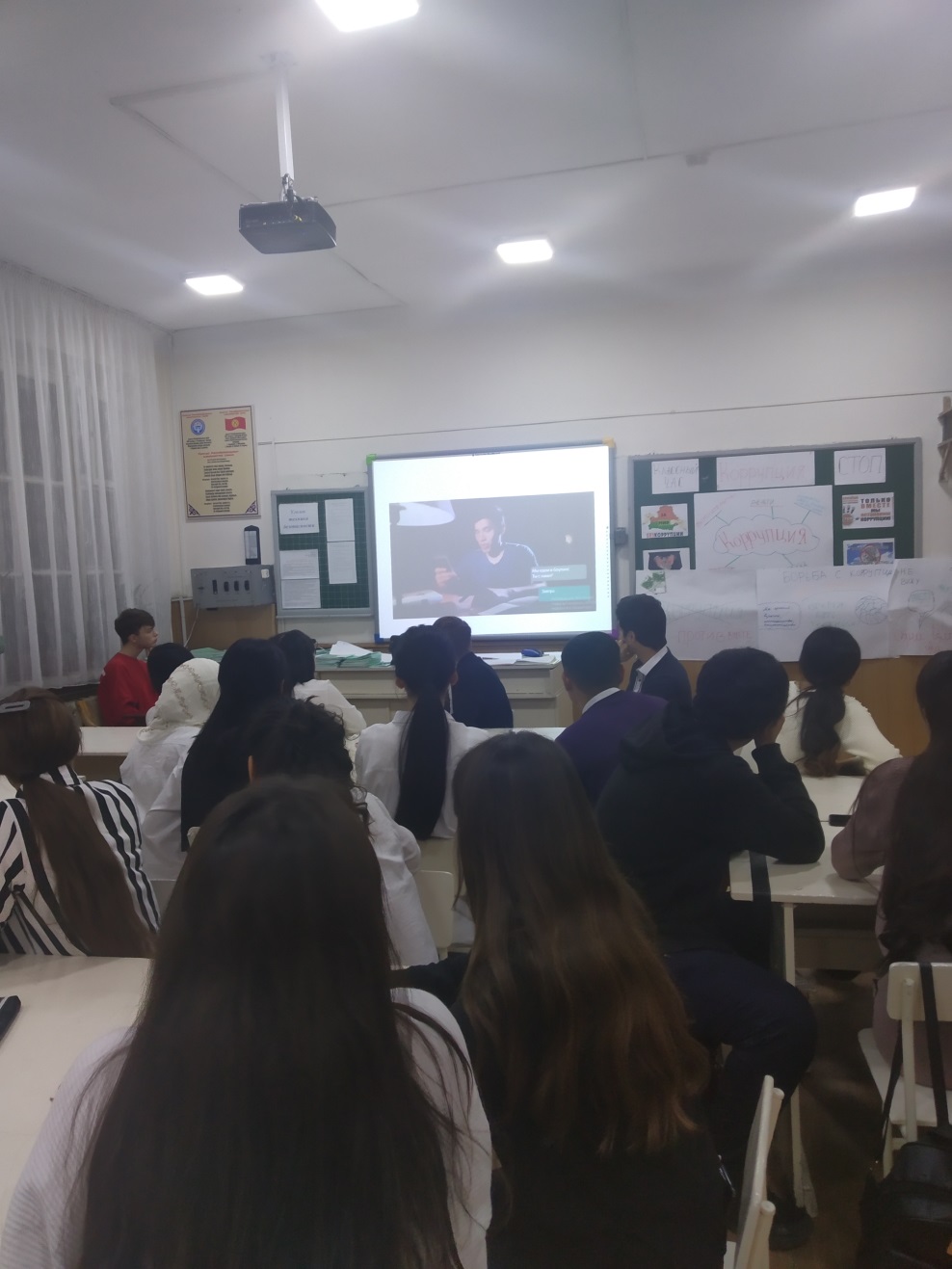 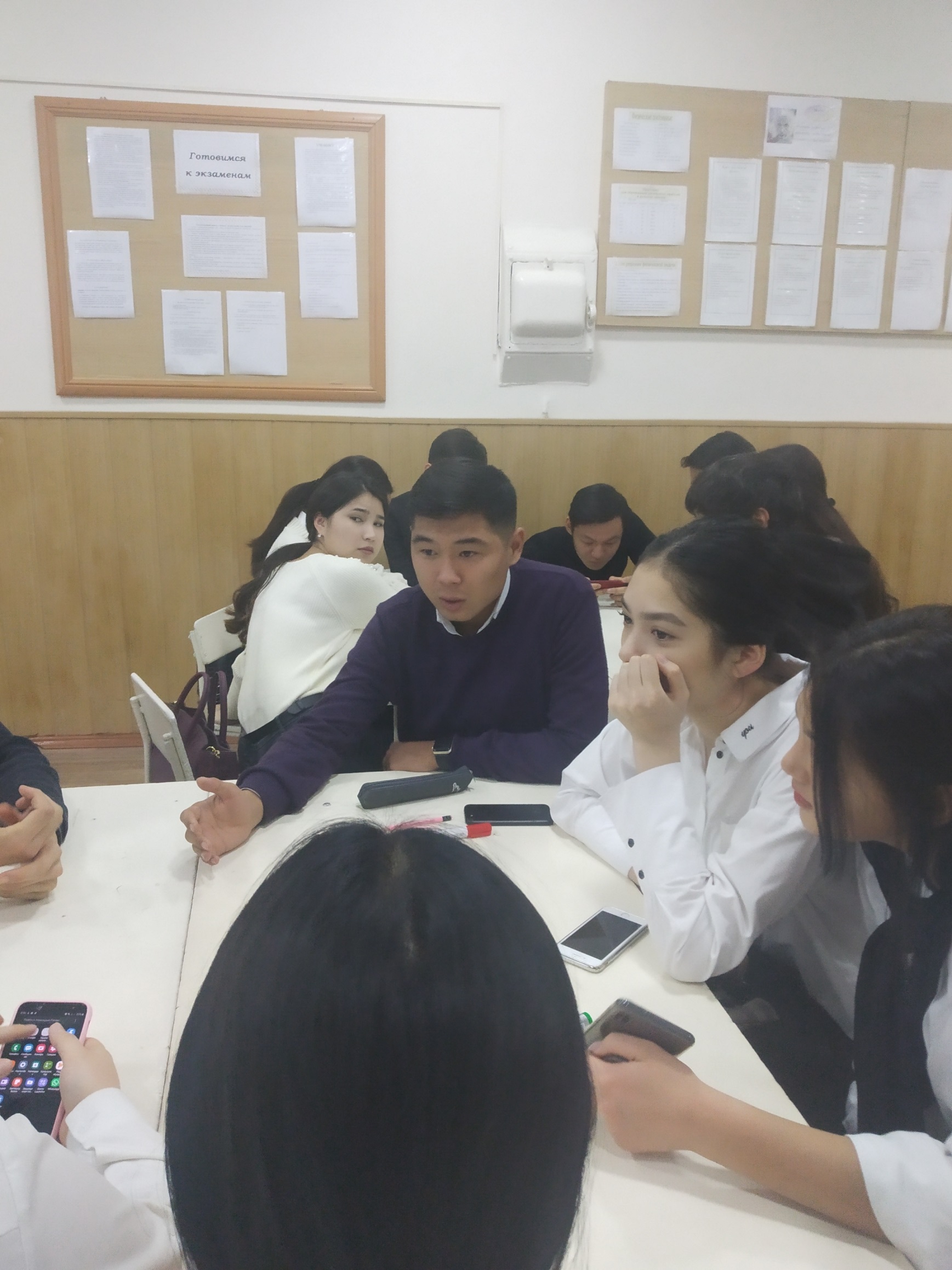 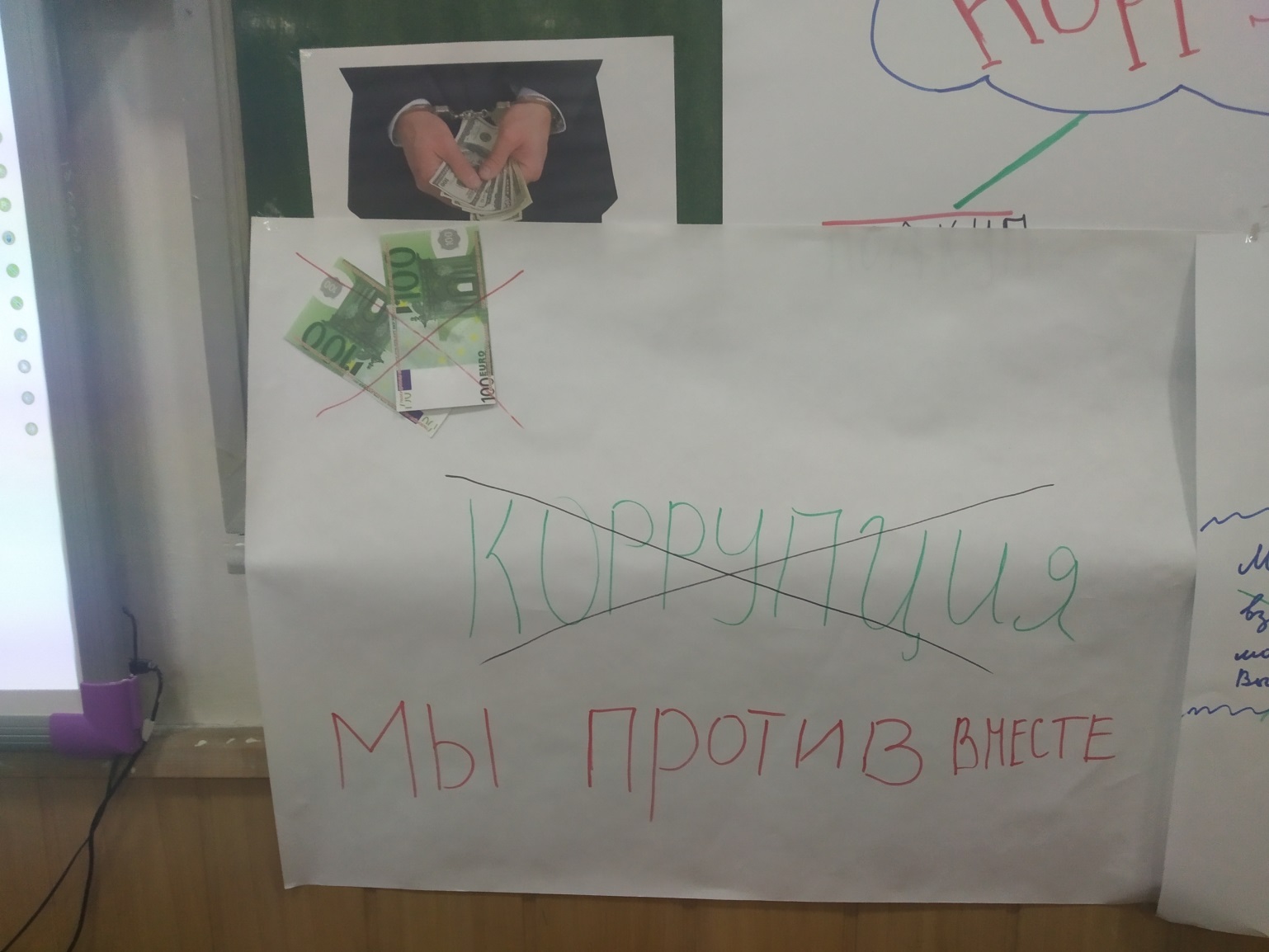 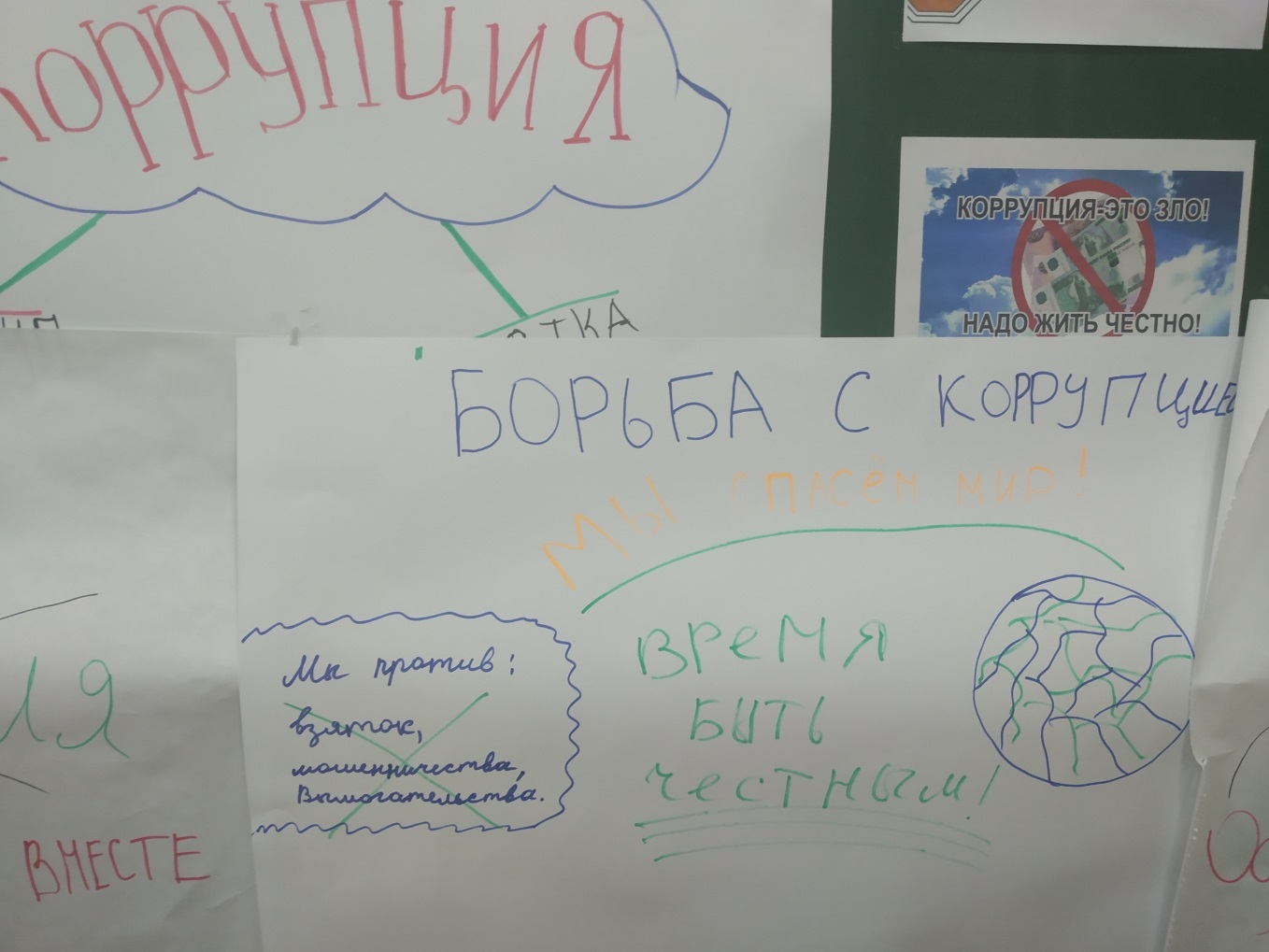 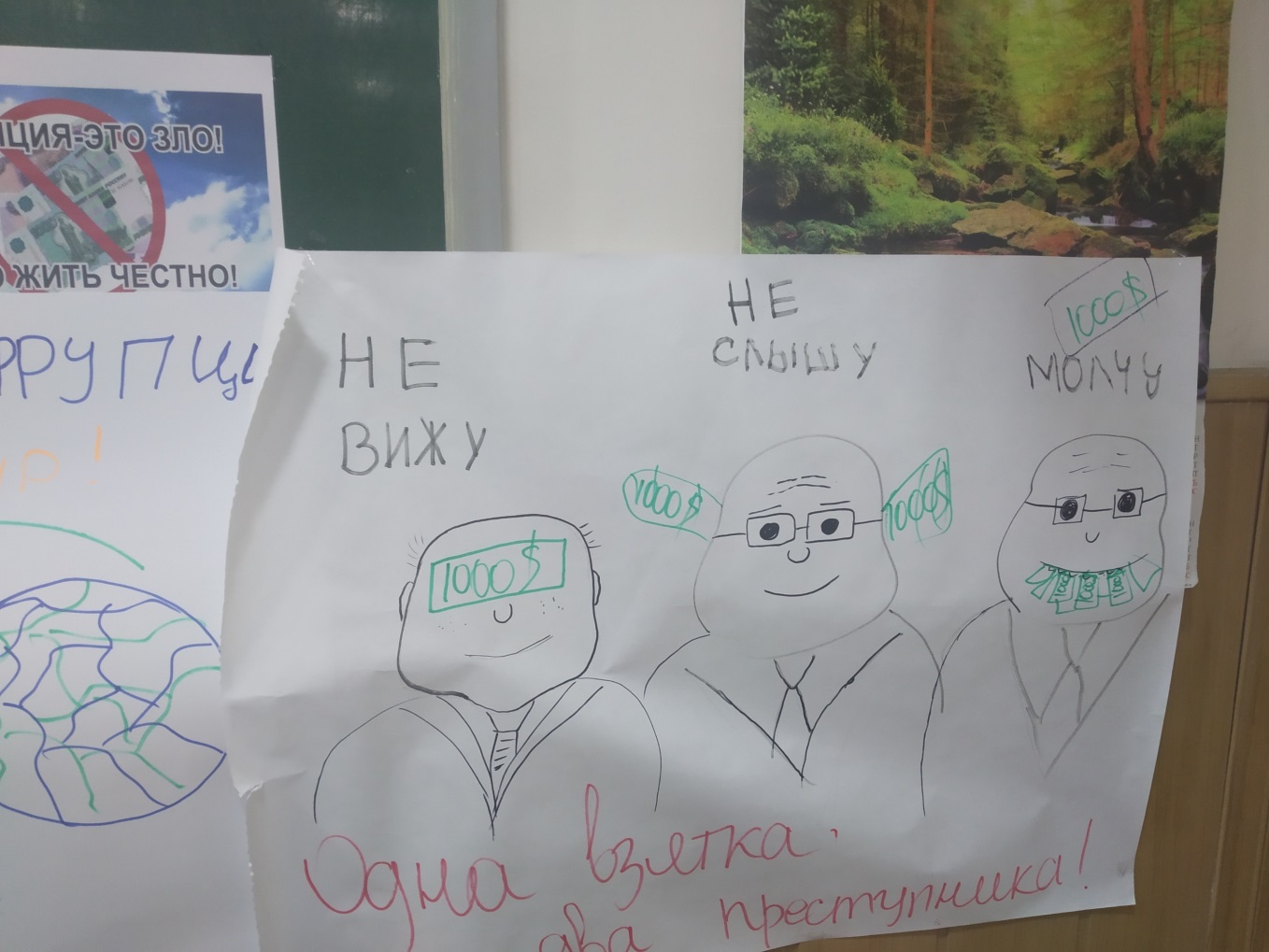 